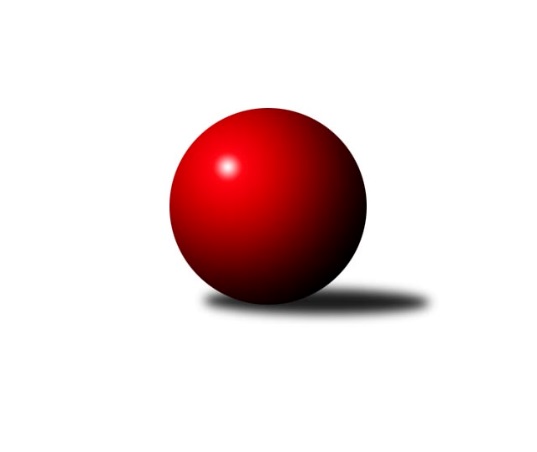 Č.5Ročník 2023/2024	15.10.2023Nejlepšího výkonu v tomto kole: 1758 dosáhlo družstvo: TJ Lokomotiva Liberec BKrajský přebor Libereckého kraje 2023/2024Výsledky 5. kolaSouhrnný přehled výsledků:SK Skalice C	- TJ Kuželky Česká Lípa C	2:4	1420:1446	5.0:3.0	12.10.TJ Lokomotiva Liberec B	- TJ Bižuterie Jablonec n.N. B	6:0	1758:1609	7.0:1.0	12.10.SK Skalice B	- TJ Kovostroj Děčín B	4:2	1679:1635	3.0:5.0	13.10.OK Mikulášovice	- TJ Doksy B	6:0	1693:1440	7.0:1.0	13.10.TJ Sokol Blíževedly	- TJ Doksy A	2:4	1598:1619	4.0:4.0	14.10.TJ Spartak Chrastava	- SK Šluknov B		dohrávka		17.10.Tabulka družstev:	1.	TJ Kuželky Česká Lípa B	4	4	0	0	21.0 : 3.0 	27.0 : 5.0 	 1675	8	2.	TJ Doksy A	4	4	0	0	20.0 : 4.0 	23.5 : 8.5 	 1635	8	3.	OK Mikulášovice	5	4	0	1	26.0 : 4.0 	35.0 : 5.0 	 1676	8	4.	TJ Sokol Blíževedly	5	3	0	2	17.0 : 13.0 	22.0 : 18.0 	 1547	6	5.	SK Skalice B	5	3	0	2	14.0 : 16.0 	13.0 : 27.0 	 1551	6	6.	TJ Spartak Chrastava	3	2	0	1	10.0 : 8.0 	11.5 : 12.5 	 1538	4	7.	SK Šluknov B	4	2	0	2	12.0 : 12.0 	13.5 : 18.5 	 1587	4	8.	TJ Lokomotiva Liberec B	5	2	0	3	15.0 : 15.0 	20.0 : 20.0 	 1571	4	9.	TJ Kovostroj Děčín B	5	2	0	3	14.5 : 15.5 	22.5 : 17.5 	 1600	4	10.	TJ Bižuterie Jablonec n.N. B	4	1	0	3	8.0 : 16.0 	14.0 : 18.0 	 1538	2	11.	TJ Doksy B	4	1	0	3	7.0 : 17.0 	12.0 : 20.0 	 1436	2	12.	TJ Kuželky Česká Lípa C	5	1	0	4	6.5 : 23.5 	9.0 : 31.0 	 1473	2	13.	SK Skalice C	5	0	0	5	3.0 : 27.0 	9.0 : 31.0 	 1359	0Podrobné výsledky kola:	 SK Skalice C	1420	2:4	1446	TJ Kuželky Česká Lípa C	Marek Doležal	 	 184 	 163 		347 	 2:0 	 318 	 	157 	 161		Vojtěch Kraus	Petr Hňoupek	 	 170 	 188 		358 	 1:1 	 344 	 	174 	 170		Libuše Lapešová	Jitka Vlasáková	 	 189 	 157 		346 	 1:1 	 408 	 	185 	 223		Václav Žitný	Jiří Horník	 	 169 	 200 		369 	 1:1 	 376 	 	168 	 208		Petr Dvořákrozhodčí: Oldřich VlasákNejlepší výkon utkání: 408 - Václav Žitný	 TJ Lokomotiva Liberec B	1758	6:0	1609	TJ Bižuterie Jablonec n.N. B	Jaromír Tomášek	 	 225 	 249 		474 	 2:0 	 407 	 	221 	 186		Daniel Hokynář	Jana Kořínková	 	 227 	 197 		424 	 1:1 	 418 	 	207 	 211		Jiří Tůma	Bohumír Dušek	 	 224 	 213 		437 	 2:0 	 433 	 	222 	 211		Josef Kuna	Anton Zajac	 	 203 	 220 		423 	 2:0 	 351 	 	159 	 192		Iva Kunovározhodčí: Bohumír DušekNejlepší výkon utkání: 474 - Jaromír Tomášek	 SK Skalice B	1679	4:2	1635	TJ Kovostroj Děčín B	Eduard Kezer st.	 	 215 	 210 		425 	 1:1 	 431 	 	207 	 224		Marie Kokešová	Jaroslava Kozáková	 	 201 	 203 		404 	 1:1 	 345 	 	204 	 141		Jiří Houdek *1	Miroslava Löffelmannová	 	 200 	 213 		413 	 0:2 	 433 	 	207 	 226		Tomáš Mrázek	Petr Tregner	 	 233 	 204 		437 	 1:1 	 426 	 	210 	 216		Ladislav Bírovkarozhodčí: Eduard Kezer st.střídání: *1 od 51. hodu Ivana BenešováNejlepší výkon utkání: 437 - Petr Tregner	 OK Mikulášovice	1693	6:0	1440	TJ Doksy B	Petr Kalousek	 	 246 	 229 		475 	 2:0 	 367 	 	168 	 199		Václav Bláha st.	Monika Soukupová	 	 174 	 188 		362 	 1:1 	 357 	 	210 	 147		Kamila Klímová	Miluše Trojanová	 	 218 	 201 		419 	 2:0 	 370 	 	175 	 195		Petr Mádl	Miroslav Soukup	 	 214 	 223 		437 	 2:0 	 346 	 	175 	 171		Marek Kozákrozhodčí: Petr KalousekNejlepší výkon utkání: 475 - Petr Kalousek	 TJ Sokol Blíževedly	1598	2:4	1619	TJ Doksy A	Jiří Přeučil	 	 222 	 231 		453 	 2:0 	 371 	 	177 	 194		Radek Kozák	Josef Matějka	 	 200 	 205 		405 	 2:0 	 380 	 	185 	 195		Jaroslava Vacková	Ludmila Tomášková	 	 189 	 174 		363 	 0:2 	 455 	 	233 	 222		Jakub Šimon	Petr Guth	 	 183 	 194 		377 	 0:2 	 413 	 	209 	 204		Václav Paluskarozhodčí: Pavel HájekNejlepší výkon utkání: 455 - Jakub ŠimonPořadí jednotlivců:	jméno hráče	družstvo	celkem	plné	dorážka	chyby	poměr kuž.	Maximum	1.	Petr Steinz 	TJ Kuželky Česká Lípa B	455.50	308.0	147.5	3.5	2/3	(468)	2.	Petr Tichý 	SK Šluknov B	445.83	308.2	137.7	7.3	2/2	(471)	3.	Ladislav Bírovka 	TJ Kovostroj Děčín B	439.25	286.5	152.8	4.8	4/4	(480)	4.	Miluše Trojanová 	OK Mikulášovice	433.78	298.9	134.9	3.8	3/3	(475)	5.	Miroslav Soukup 	OK Mikulášovice	433.50	305.0	128.5	6.7	3/3	(437)	6.	Jakub Šimon 	TJ Doksy A	432.00	294.5	137.5	5.5	2/2	(455)	7.	Dan Paszek 	TJ Kuželky Česká Lípa B	425.00	291.0	134.0	7.3	3/3	(447)	8.	Jiří Coubal 	TJ Kuželky Česká Lípa B	422.00	288.3	133.8	6.5	2/3	(489)	9.	Jaroslav Košek 	TJ Kuželky Česká Lípa B	419.67	287.0	132.7	6.8	3/3	(458)	10.	Václav Paluska 	TJ Doksy A	417.75	298.0	119.8	8.0	2/2	(433)	11.	Jiří Přeučil 	TJ Sokol Blíževedly	416.25	288.0	128.3	9.5	2/3	(478)	12.	Dušan Knobloch 	SK Šluknov B	414.00	298.3	115.8	9.8	2/2	(420)	13.	Luboš Dvořák 	TJ Lokomotiva Liberec B	413.33	278.0	135.3	5.3	3/4	(430)	14.	Josef Kuna 	TJ Bižuterie Jablonec n.N. B	411.33	286.5	124.8	7.8	3/3	(450)	15.	Eduard Kezer  st.	SK Skalice B	410.17	281.5	128.7	8.0	3/4	(447)	16.	Zdeněk Tříško 	OK Mikulášovice	410.00	290.3	119.8	7.8	2/3	(428)	17.	Petr Tregner 	SK Skalice B	408.33	280.7	127.7	8.7	3/4	(437)	18.	Petr Kalousek 	OK Mikulášovice	405.50	282.3	123.2	8.7	2/3	(475)	19.	Jiří Tůma 	TJ Bižuterie Jablonec n.N. B	403.33	285.2	118.2	10.8	3/3	(418)	20.	Jana Kořínková 	TJ Lokomotiva Liberec B	402.67	277.7	125.0	6.3	3/4	(424)	21.	Anton Zajac 	TJ Lokomotiva Liberec B	402.33	275.3	127.0	7.8	3/4	(437)	22.	Daniel Hokynář 	TJ Bižuterie Jablonec n.N. B	402.00	282.5	119.5	11.5	2/3	(416)	23.	Ladislav Javorek  st.	SK Skalice B	401.75	283.5	118.3	7.0	4/4	(433)	24.	Petr Guth 	TJ Sokol Blíževedly	400.11	289.8	110.3	11.2	3/3	(437)	25.	Jaroslav Chlumský 	TJ Spartak Chrastava	400.00	279.0	121.0	7.3	3/3	(424)	26.	Jana Vokounová 	TJ Spartak Chrastava	396.00	270.3	125.7	10.0	3/3	(404)	27.	Monika Soukupová 	OK Mikulášovice	393.00	277.5	115.5	6.5	2/3	(424)	28.	Radek Kozák 	TJ Doksy A	391.50	271.0	120.5	8.5	2/2	(412)	29.	Miloslav Pöra 	TJ Kuželky Česká Lípa B	390.25	280.8	109.5	11.3	2/3	(429)	30.	Tomáš Mrázek 	TJ Kovostroj Děčín B	387.75	278.1	109.6	9.9	4/4	(433)	31.	Josef Matějka 	TJ Sokol Blíževedly	382.67	282.3	100.3	11.3	3/3	(425)	32.	Ludmila Tomášková 	TJ Sokol Blíževedly	382.33	280.2	102.2	12.5	2/3	(425)	33.	Václav Bláha  st.	TJ Doksy B	382.00	270.3	111.7	13.0	3/3	(401)	34.	Bohumír Dušek 	TJ Lokomotiva Liberec B	382.00	278.7	103.3	11.8	3/4	(437)	35.	Václav Žitný 	TJ Kuželky Česká Lípa C	381.13	278.5	102.6	12.5	4/4	(408)	36.	Miroslava Löffelmannová 	SK Skalice B	380.00	274.0	106.0	13.1	4/4	(413)	37.	Jaroslava Vacková 	TJ Doksy A	379.50	272.5	107.0	7.0	2/2	(380)	38.	Marie Kokešová 	TJ Kovostroj Děčín B	377.00	275.8	101.3	13.8	4/4	(431)	39.	Jiří Horník 	SK Skalice C	372.33	269.3	103.0	7.7	3/4	(390)	40.	Jindra Najmanová 	TJ Kuželky Česká Lípa C	372.17	285.0	87.2	15.2	3/4	(398)	41.	Petr Mádl 	TJ Doksy B	370.00	251.0	119.0	7.5	2/3	(370)	42.	Libuše Lapešová 	TJ Kuželky Česká Lípa C	370.00	272.5	97.5	14.5	4/4	(395)	43.	Jan Marušák 	SK Šluknov B	369.83	273.5	96.3	15.0	2/2	(385)	44.	Jaroslav Jeník 	TJ Spartak Chrastava	368.00	272.0	96.0	17.0	2/3	(369)	45.	Petr Dvořák 	TJ Kuželky Česká Lípa C	366.33	264.0	102.3	13.3	3/4	(376)	46.	Pavel Hájek 	TJ Sokol Blíževedly	365.00	263.0	102.0	12.3	2/3	(409)	47.	Petr Hňoupek 	SK Skalice C	364.00	273.7	90.3	14.3	3/4	(390)	48.	Danuše Husáková 	TJ Spartak Chrastava	362.00	259.7	102.3	11.7	3/3	(385)	49.	Michal Valeš 	TJ Doksy B	360.50	261.0	99.5	12.0	2/3	(365)	50.	Jitka Havlíková 	TJ Lokomotiva Liberec B	360.00	258.0	102.0	11.7	3/4	(375)	51.	Kamila Klímová 	TJ Doksy B	357.00	259.0	98.0	13.0	2/3	(357)	52.	Marek Kozák 	TJ Doksy B	351.50	257.0	94.5	14.0	2/3	(357)	53.	Petra Javorková 	SK Skalice B	349.00	264.3	84.7	17.0	3/4	(387)	54.	Marek Doležal 	SK Skalice C	348.17	255.0	93.2	17.3	3/4	(350)	55.	Robert Hokynář 	TJ Bižuterie Jablonec n.N. B	344.00	261.0	83.0	17.0	2/3	(353)	56.	Iva Kunová 	TJ Bižuterie Jablonec n.N. B	334.50	245.5	89.0	18.0	2/3	(351)	57.	Věra Navrátilová 	SK Šluknov B	331.00	248.5	82.5	17.5	2/2	(343)	58.	Martin Pohorský 	SK Skalice C	317.67	239.3	78.3	18.0	3/4	(348)	59.	Milan Hňoupek 	SK Skalice C	308.00	213.3	94.7	21.0	3/4	(348)		Miroslav Rejchrt 	TJ Kovostroj Děčín B	476.00	304.0	172.0	3.0	1/4	(476)		Jiří Kuric 	TJ Doksy A	427.67	284.3	143.3	1.3	1/2	(439)		Jaromír Tomášek 	TJ Lokomotiva Liberec B	415.00	294.8	120.3	9.8	2/4	(474)		Jiří Kraus 	TJ Kuželky Česká Lípa B	414.00	293.0	121.0	11.0	1/3	(414)		Radek Kneř 	TJ Doksy A	412.00	275.0	137.0	5.0	1/2	(421)		Petr Veselý 	TJ Kovostroj Děčín B	410.00	286.0	124.0	9.0	1/4	(410)		Jaroslava Kozáková 	SK Skalice B	404.00	271.0	133.0	9.0	1/4	(404)		Karel Mottl 	TJ Spartak Chrastava	403.00	281.0	122.0	4.0	1/3	(403)		Ludvík Kvasil 	OK Mikulášovice	402.00	296.0	106.0	11.0	1/3	(402)		Anita Morkusová 	SK Šluknov B	400.33	276.3	124.0	8.0	1/2	(415)		Vojtěch Trojan 	OK Mikulášovice	399.00	284.0	115.0	9.0	1/3	(399)		Čestmír Dvořák 	TJ Kovostroj Děčín B	397.00	282.5	114.5	7.0	1/4	(410)		Aleš Stach 	TJ Doksy A	389.00	276.0	113.0	5.0	1/2	(389)		Alois Veselý 	TJ Sokol Blíževedly	387.00	280.0	107.0	10.0	1/3	(387)		Klára Stachová 	TJ Doksy B	373.00	278.0	95.0	11.0	1/3	(373)		Marie Kubánková 	TJ Kuželky Česká Lípa C	368.00	270.0	98.0	14.0	1/4	(368)		Lucie Gembecová 	TJ Bižuterie Jablonec n.N. B	352.00	247.0	105.0	10.0	1/3	(352)		Vojtěch Kraus 	TJ Kuželky Česká Lípa C	349.00	247.5	101.5	14.0	2/4	(380)		Václav Bláha  ml.	TJ Doksy B	348.00	264.0	84.0	22.0	1/3	(348)		Jitka Vlasáková 	SK Skalice C	344.50	254.5	90.0	17.5	1/4	(346)		Libor Křenek 	SK Skalice C	336.50	254.5	82.0	17.5	2/4	(352)		Dalibor Češek 	TJ Kuželky Česká Lípa C	322.00	249.0	73.0	20.0	1/4	(322)		Monika Starkbaumová 	TJ Doksy B	302.00	242.0	60.0	24.0	1/3	(302)Sportovně technické informace:Starty náhradníků:registrační číslo	jméno a příjmení 	datum startu 	družstvo	číslo startu3431	Jiří Houdek	13.10.2023	TJ Kovostroj Děčín B	2x
Hráči dopsaní na soupisku:registrační číslo	jméno a příjmení 	datum startu 	družstvo	27418	Ivana Benešová	13.10.2023	TJ Kovostroj Děčín B	Program dalšího kola:6. kolo17.10.2023	út	17:00	TJ Spartak Chrastava - SK Šluknov B (dohrávka z 5. kola)	18.10.2023	st	17:00	TJ Kuželky Česká Lípa B - TJ Lokomotiva Liberec B	18.10.2023	st	17:00	TJ Kuželky Česká Lípa C - SK Šluknov B				TJ Kovostroj Děčín B - -- volný los --	19.10.2023	čt	17:00	TJ Bižuterie Jablonec n.N. B - TJ Sokol Blíževedly	19.10.2023	čt	17:00	SK Skalice C - SK Skalice B	20.10.2023	pá	17:00	TJ Doksy B - TJ Spartak Chrastava	Nejlepší šestka kola - absolutněNejlepší šestka kola - absolutněNejlepší šestka kola - absolutněNejlepší šestka kola - absolutněNejlepší šestka kola - dle průměru kuželenNejlepší šestka kola - dle průměru kuželenNejlepší šestka kola - dle průměru kuželenNejlepší šestka kola - dle průměru kuželenNejlepší šestka kola - dle průměru kuželenPočetJménoNázev týmuVýkonPočetJménoNázev týmuPrůměr (%)Výkon3xPetr KalousekMikulášovice4753xPetr KalousekMikulášovice120.14752xJaromír TomášekLok. Liberec B4741xJakub ŠimonDoksy A113.534551xJakub ŠimonDoksy A4551xJaromír TomášekLok. Liberec B113.314742xJiří PřeučilBlíževedly4532xJiří PřeučilBlíževedly113.034531xBohumír DušekLok. Liberec B4373xMiroslav SoukupMikulášovice110.494371xPetr TregnerSkalice B4371xPetr TregnerSkalice B109.92437